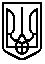 Дмитрівська загальноосвітня школа І – ІІІ ступенівКиєво – Святошинської районної державної адміністраціїКиївської областівул.  Лісна, 42, село Дмитрівка, Києво – Святошинський район, Київська область, 08112, тел. 04598 79118, e- mail dmytrivskazosh@ukr.net, www: https://dmytrivka.e-schools.info/ Код ЄДРПОУ 25667136НАКАЗПро тимчасове призупиненнянавчання  у  закладі освітиВідповідно до законів України «Про освіту», «Про захист населення від інфекційних хвороб», «Про забезпечення санітарного та епідемічного благополуччя населення», наказу Міністерства охорони здоров’я України від 17 травня 2019 року № 1126 «Про затвердження Порядку організації проведення епідеміологічного нагляду за грипом та гострими респіраторними вірусними інфекціями, заходів з готовності в між епідемічний період і реагування під час епідемічного сезону захворюваності на грип та ГРВІ», зареєстрованого в Міністерстві юстиції України 07 червня 2019 року за № 595/33566, на виконання Розпорядження Київської обласної державної адміністрації від 27 грудня 2019 року № 761 «Про організацію заходів, спрямованих на попередження поширення захворювань на грип та гострі респіраторні вірусні інфекції серед населення Київської області, в епідемічний сезон 2019-2020 років», листа відділу освіти Києво-Святошинської райдержадміністрації Київської області від 05 грудня 2019 року № 1264 «Про організацію медичного обслуговування учнів у закладах освіти району», на підставі аналізу захворюваності учнів (35% від загальної кількості ), з метою запобігання виникненню епідемічних ускладнень та захист учасників освітнього процесу закладу освіти від захворювань на грип та гострі респіраторні вірусні інфекції, НАКАЗУЮ:1. Призупинити навчання у загальноосвітньому навчальному закладі комунальної форми власності з 03 лютого  2020 року до  07 лютого 2020 року включно.2.  Заступникам директора з навчально – виховної роботи Гальчук О.М., Алдошиній В.В., класним керівникам 1 – 11 класів, учителям - предметникам:2.1. організувати проведення інструктажів з безпеки життєдіяльності з учасниками освітнього процесу, зокрема  з питань пожежної безпеки, поведінки на дорогах і вулицях, на водних об’єктах тощо;2.2. на період тимчасового призупинення  процесу відмінити проведення навчальних, культурних, спортивних, методичних та інших масових заходів;2.3. вжити заходів щодо забезпечення виконання навчальних планів та програм шляхом інтенсифікації навчання та організації освітнього  процесу за дистанційною формою через мережу Інтернет. При необхідності внести зміни до розкладу проведення занять. Не допускати порушень допустимого тижневого навантаження, передбаченого санітарним законодавством;2.4. організовувати проведення роз’яснювальної роботи серед учнів, працівників навчального закладу, батьків про недопущення розповсюдження захворюваності на грип і гострі респіраторні вірусні інфекції та способи запобігання епідемічним ускладненням.3. Заступнику директора з господарської роботи Лісовій Н.А., медичній сестрі Плаксійчук Л.В.:3.1. запровадити посилений протиепідемічний режим та забезпечити у разі ускладнення епідемічної ситуації проведення дезінфекції в приміщеннях навчального  закладу;3.2. розробити першочергові протиепідемічні заходи, якими передбачити забезпечення: - дотримання в зимовий період 2019/2020 року необхідних параметрів температурного режиму у приміщеннях навчального закладу;- виконання профілактичних заходів щодо попередження масового розповсюдження грипу і гострих респіраторних інфекцій;- дотримання санітарно-гігієнічних умов (провітрювання, вологе прибирання з  використанням спеціальних засобів тощо); - проведення комплексу робіт щодо підтримання функціонування інженерних споруд, мереж, комунікацій в умовах зниження температурних показників;- обмежити доступ сторонніх осіб до навчальних закладів.4. У разі надзвичайних випадків терміново інформувати відділ освіти. 5. Контроль за виконанням наказу залишаю за собою.Директор 								                      Х.Д. Сідакова 31.01. 2020 с. Дмитрівка                     № 21